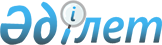 О представлении информации в соответствии с подпунктом 5 пункта 20 Протокола о единых принципах и правилах регулирования деятельности субъектов естественных монополий (приложение № 20 к Договору о Евразийском экономическом союзе от 29 мая 2014 года)Распоряжение Высшего Евразийского экономического совета от 21 мая 2021 года № 2.
      Приняв к сведению информацию Евразийской экономической комиссии о результатах проведенной в 2020 году работы, указанной в подпунктах 3 и 4 пункта 20 Протокола о единых принципах и правилах регулирования деятельности субъектов естественных монополий (приложение № 20 к Договору о Евразийском экономическом союзе от 29 мая 2014 года):
      1. Евразийской экономической комиссии представить в I полугодии 2022 г. для рассмотрения Высшим Евразийским экономическим советом согласованную с уполномоченными органами государств – членов Евразийского экономического союза информацию о результатах проведенной в 2021 году работы, указанной в подпунктах 3 и 4 пункта 20 Протокола о единых принципах и правилах регулирования деятельности субъектов естественных монополий (приложение № 20 к Договору о Евразийском экономическом союзе от 29 мая 2014 года).
      2. Настоящее распоряжение вступает в силу с даты его опубликования на официальном сайте Евразийского экономического союза.
					© 2012. РГП на ПХВ «Институт законодательства и правовой информации Республики Казахстан» Министерства юстиции Республики Казахстан
				
Члены Высшего Евразийского экономического совета:

От РеспубликиАрмения

От РеспубликиБеларусь

От РеспубликиКазахстан

От КыргызскойРеспублики

От РоссийскойФедерации
